すでにこの道あり必ず度すべし（親鸞聖人）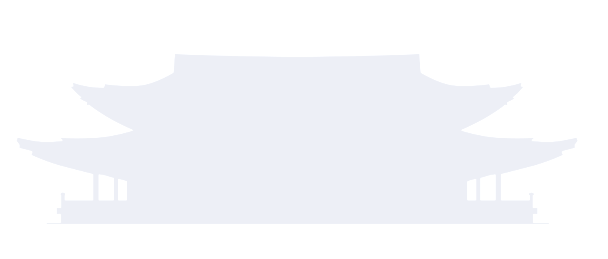 